Náboženství v Asii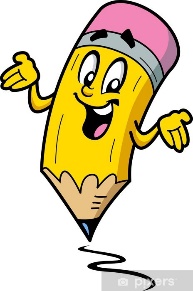 Doplň chybějící části textu, popřípadě vyber (podtrhni) vhodný pojem z nabídky.Nejrozšířenějším náboženstvím světa je ……………………..………………….. Jeho základem je víra v Ježíše Krista. Zdrojem víry je sv. kniha …………….…….. ( ………….…..……. a ………………… zákon). Postupně vznikla řada samostatných církví, např. katolická, protestantská, ………………………….. V čele římskokatolické církve stojí ……………………….…, který sídlí v Paříži / Londýně /Vatikánu.…………………………. je nejmladším náboženstvím. Jeho vyznavači jsou muslimové a modlí se k ………..………………. (doplň jméno boha). Dodržují přísná životní pravidla: nepožívají kuřecí / hovězí / vepřové maso a alkohol, pravidelně se modlí, jeden měsíc v roce dodržují půst, jednou za život mají navštívit svaté město …………………..………..  v Saudské Arábii. Svatou knihou je ………………………………………Nejrozšířenější náboženství v Indii je ………………………..…………………Jeho vyznavači uctívají některá posvátná zvířata např. krávu, řeku ……………………….….., pořádají poutě k posvátným místům. Uctívají božstva převážně formou nekrvavé oběti. Někteří věří v posmrtné převtělování = ………………………………………    Základem je rozdělení lidí do společenských skupin – kast.………………………..…………………….. patří k nejstarším náboženstvím. Uznává rovnost všech lidí. Hlásá lásku k lidem a ke všem živým tvorům. Cílem života věřícího je dosažení …….…………….. (stav blaženosti) tím, že se zbaví chtivosti, nenávisti a nevědomosti.…………………………….. je židovské náboženství. Jedno z prvních začalo uznávat jediného boha. Uznává pouze ……………………..zákon. Má některá velmi přísná pravidla ohledně stravování (košer jídlo). Židé byli pro svou víru často pronásledováni, dnes žijí po celém světě. Jediným státem, kde je toto náboženství státním náboženstvím, je USA / Izrael / Čína / Rusko / Irák / Indie.